Informacje o Urzędzie Miejskim w MosinieInformacje o Urzędzie Miejskim w MosinieInformacje o Urzędzie Miejskim w MosinieTutaj jest główny budynek Urzędu Miejskiego w Mosinie, w skrócie Urząd, w którym pracuje Burmistrz Gminy Mosina i urzędnicy.Tutaj jest główny budynek Urzędu Miejskiego w Mosinie, w skrócie Urząd, w którym pracuje Burmistrz Gminy Mosina i urzędnicy.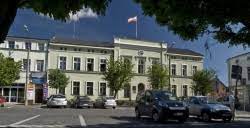 Burmistrz Gminy Mosina kieruje pracą Urzędu. Burmistrzowi 
w pracy pomagają zastępcy oraz pracownicy wielu Referatów.

Burmistrz Gminy Mosina kieruje pracą Urzędu. Burmistrzowi 
w pracy pomagają zastępcy oraz pracownicy wielu Referatów.

Czym zajmuje się Urząd?Rozpatrywaniem sprawy swoich mieszkańców i obsługuje ich
Sprawami organizacyjnymi w Urzędzie 
Sprawami stanu cywilnego – ślubami, zgonami, urodzeniami
Sprawami obywatelskimi i działalnością gospodarczą
Planowaniem przestrzennym i budownictwemGeodezją i nieruchomościami
Oświatą – szkołami, przedszkolami i żłobkamiSportemPromocją i kulturąOgólną informacją gminną i turystyczną.Bezpieczeństwem mieszkańcówKsięgowością i podatkami lokalnymiOchroną środowiskaInwestycjami gminnymi i rozwojem gminyMieniem komunalnymFunduszami zewnętrznymi Obsługą Biura Rady MiejskiejCzym zajmuje się Urząd?Rozpatrywaniem sprawy swoich mieszkańców i obsługuje ich
Sprawami organizacyjnymi w Urzędzie 
Sprawami stanu cywilnego – ślubami, zgonami, urodzeniami
Sprawami obywatelskimi i działalnością gospodarczą
Planowaniem przestrzennym i budownictwemGeodezją i nieruchomościami
Oświatą – szkołami, przedszkolami i żłobkamiSportemPromocją i kulturąOgólną informacją gminną i turystyczną.Bezpieczeństwem mieszkańcówKsięgowością i podatkami lokalnymiOchroną środowiskaInwestycjami gminnymi i rozwojem gminyMieniem komunalnymFunduszami zewnętrznymi Obsługą Biura Rady MiejskiejWejście główne do budynku znajduje się od strony Parafii pw. Św. Mikołaja w Mosinie – to wejście jest odpowiednie dla osób z niepełnosprawnościami, starszych i rodziców z dziećmi.Wejście główne do budynku znajduje się od strony Parafii pw. Św. Mikołaja w Mosinie – to wejście jest odpowiednie dla osób z niepełnosprawnościami, starszych i rodziców z dziećmi.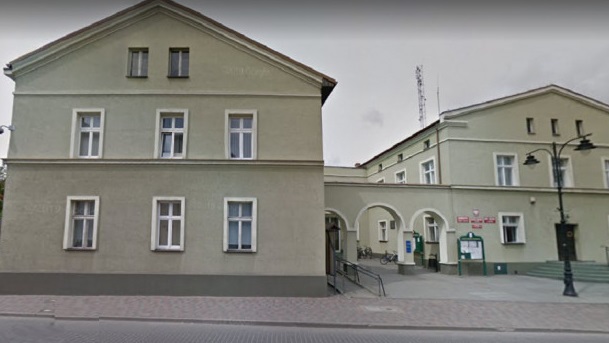 
Urząd jest trochę dostępny dla osób 
z niepełnosprawnościami.
Urząd jest trochę dostępny dla osób 
z niepełnosprawnościami.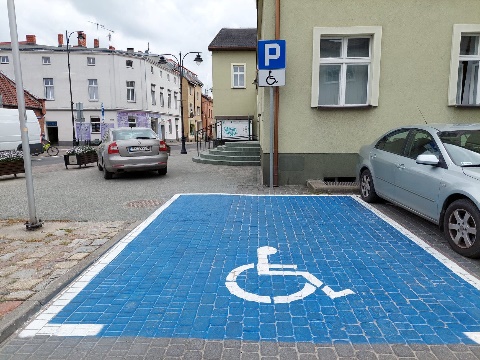 

Toaleta dla osób z niepełnosprawnościami jest na parterze budynku.

Toaleta dla osób z niepełnosprawnościami jest na parterze budynku.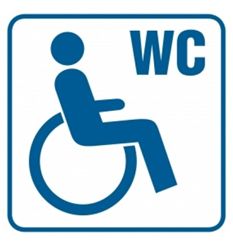 

W budynku nie ma windy, osoby na wózku są obsługiwani na parterze. Osoby słabosłyszące mogą skorzystać z   pętli.

W budynku nie ma windy, osoby na wózku są obsługiwani na parterze. Osoby słabosłyszące mogą skorzystać z   pętli.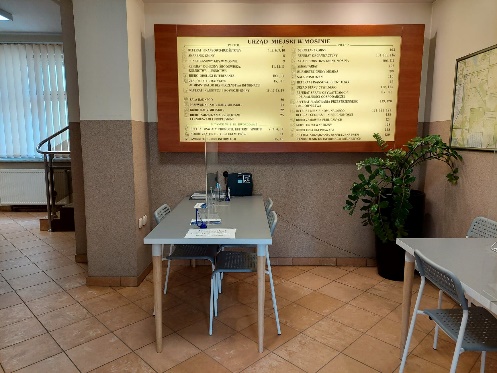 Żeby załatwić sprawy w Urzędzie, osoby ze szczególnymi potrzebami mogą:Żeby załatwić sprawy w Urzędzie, osoby ze szczególnymi potrzebami mogą:Żeby załatwić sprawy w Urzędzie, osoby ze szczególnymi potrzebami mogą:Napisać pismo i wysłać je na adres: Urząd Miejski w Mosinie, 
Plac 20 Października 1, 
62-050 MosinaNapisać pismo i wysłać je na adres: Urząd Miejski w Mosinie, 
Plac 20 Października 1, 
62-050 MosinaPrzynieść pismo do Biura Obsługi Interesanta. 
Jest to Biuro, w którym można zostawić pisma i inne dokumenty. Biuro znajduje się na parterze przy wejściu głównym do Urzędu.Przynieść pismo do Biura Obsługi Interesanta. 
Jest to Biuro, w którym można zostawić pisma i inne dokumenty. Biuro znajduje się na parterze przy wejściu głównym do Urzędu.

Jak trafić do Biura?Wchodzisz wejściem głównym. 
Gdy wejdziesz do budynku zobaczysz:

Jak trafić do Biura?Wchodzisz wejściem głównym. 
Gdy wejdziesz do budynku zobaczysz: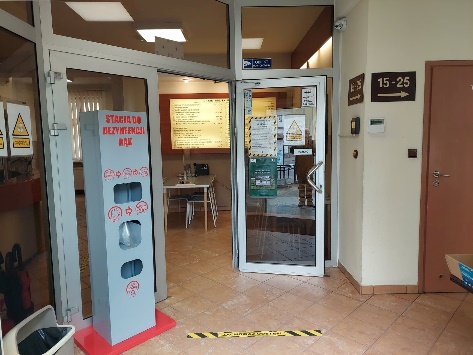 

Kiedy przejdziesz przez drzwi i spojrzysz w lewo zobaczysz Biuro

Kiedy przejdziesz przez drzwi i spojrzysz w lewo zobaczysz Biuro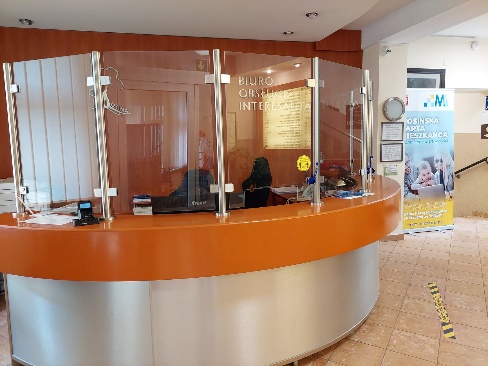 Napisać pismo i wysłać je za pomocą platformy e-PUAP: www.epuap.gov.pl. ePUAP to skrót nazwy Elektroniczna Platforma Usług Administracji Publicznej. Do tego sposobu trzeba mieć internet i swoje konto w ePUAP.Napisać pismo i wysłać je za pomocą platformy e-PUAP: www.epuap.gov.pl. ePUAP to skrót nazwy Elektroniczna Platforma Usług Administracji Publicznej. Do tego sposobu trzeba mieć internet i swoje konto w ePUAP.Napisać wiadomość i wysłać ją na adres 
e-mailowy: um@mosina.plNapisać wiadomość i wysłać ją na adres 
e-mailowy: um@mosina.plWysłać faks pod numer 61 8109-558Wysłać faks pod numer 61 8109-558Zadzwonić pod numer 61 8109-500Zadzwonić pod numer 61 8109-500Przyjść do Urzędu i spotkać się 
z pracownikiem w godzinach pracy Urzędu. Urząd czynny jest w poniedziałek od 9.00 do 17.00, wtorek – piątek w godzinach 
od 7.00 do 15.00.Przyjść do Urzędu i spotkać się 
z pracownikiem w godzinach pracy Urzędu. Urząd czynny jest w poniedziałek od 9.00 do 17.00, wtorek – piątek w godzinach 
od 7.00 do 15.00.Numery telefonów do referatów Urzędu dostępne są na stronie internetowej: https://www.mosina.pl/pracownicy-urzedu Numery telefonów do referatów Urzędu dostępne są na stronie internetowej: https://www.mosina.pl/pracownicy-urzedu 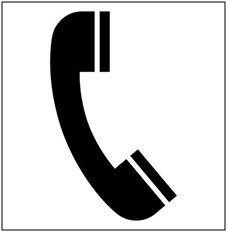 
Wszystkie informacje o Komendzie można znaleźć na stronach internetowych:www.mosina.plhttps://www.mosina.pl/o-gminiehttp://bip.mosina.pl/
Wszystkie informacje o Komendzie można znaleźć na stronach internetowych:www.mosina.plhttps://www.mosina.pl/o-gminiehttp://bip.mosina.pl/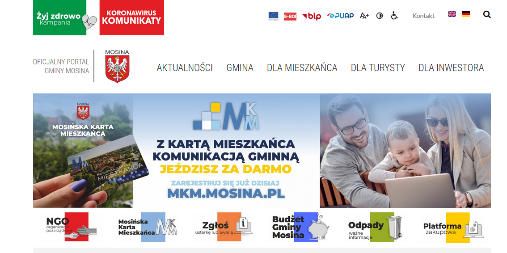 